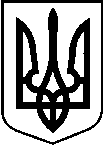                                                  У К Р А Ї Н А                                ПРОЄКТТростянецька міська рада19 сесії 8 скликання(шосте пленарне засідання)Р І Ш Е Н Н Явід  «____»_______ 2024 року                                                                                                                                                                                                                                                                                                                                                                                                                                                                                                                                                                                                                                                                                                                                                                                                                                                                                                                                                                                                                                                                                                                                                                                                                                                                                                                                                    м. Тростянець 			            №____Про безоплатне прийняття до комунальної власності Тростянецької міської територіальної громади автомобіля Mercedes-Benz Sprinter	Враховуючи безоплатне прийняття до комунальної власності Тростянецької міської територіальної громади від Німецького товариства міжнародного співробітництва (GIZ) ГмбХ, в рамках  проєкту «Підтримка реформи децентралізації в Україні / Програма для України з розширення прав і можливостей на місцевому рівні, підзвітності та розвитку (UDU/U-LEAD з Європою: фаза ІІ), автомобіля Mercedes-Benz Sprinter, в якості міжнародної технічної допомоги, згідно Декларації Державної митної служби України від 02.06.2024 року, беручи до уваги офіційний курс валют НБУ на 02.06.2024 року, згідно якого 1 Євро = 43,8171 грн., керуючись Постановою Кабінету Міністрів України від 15.02.2022 року №153 «Про створення єдиної системи залучення, використання та моніторингу міжнародної технічної допомоги», ст. 9 Закону України «Про правовий режим воєнного стану», ст. 25, ст. 26, ст. 59, ст. 60 Закону України «Про місцеве самоврядування в Україні»,міська рада вирішила:         1. Прийняти безоплатно до комунальної власності Тростянецької міської територіальної громади на баланс Тростянецької міської ради автомобіль Mercedes-Benz Sprinter, 2023 року виготовлення, VIN-код W1V3FFFZ3RP702508, за ціною 2214121,88 грн. (два мільйони двісті чотирнадцять  тисяч сто двадцять одна гривня 88 копійок), отриманий від Німецького товариства міжнародного співробітництва (GIZ) ГмбХ, в рамках  проєкту «Підтримка реформи децентралізації в Україні / Програма для України з розширення прав і можливостей на місцевому рівні, підзвітності та розвитку (UDU/U-LEAD з Європою: фаза ІІ), в якості міжнародної технічної допомоги.           2. Затвердити акт приймання-передачі основних засобів №21 від 10.06.2024 року, а саме автомобіля, зазначеного в п. 1 даного рішення.    3. Контроль за виконанням даного рішення покласти на заступника міського голови з питань житлово-комунального господарства, будівництва, благоустрою, транспорту та зв’язку Заяц Ю.М.                                            Міський голова   Юрій БОВА